Администрация муниципального образования «Город Астрахань»РАСПОРЯЖЕНИЕ11 декабря 2018 года № 5317-р«О проведении общественных обсуждений материалов«Экологическое обоснование хозяйственной деятельностиООО «ПКФ «Волга-порт»В соответствии с федеральными законами «Об общих принципах организации местного самоуправления в Российской Федерации», «Об экологической экспертизе», «Об охране окружающей среды», «О внутренних морских водах, территориальном море и прилежащей зоне РФ», «Об основах общественного контроля», руководствуясь приказом Госкомэкологии РФ от 16.05.2000 № 372 «Об утверждении Положения об оценке воздействия намечаемой хозяйственной и иной деятельности на окружающую среду в Российской Федерации», Положением о порядке организации и проведения общественных обсуждений о намечаемой хозяйственной и иной деятельности, которая подлежит экологической экспертизе, в муниципальном образовании «Город Астрахань» от 01.10.2018 № 575, Уставом муниципального образования «Город Астрахань», на основании поступившего обращения ООО «ПКФ «Волга-порт» от 21.11.2018 № 33-01-28297:1. Назначить на 11.03.2019 в 10.00 общественные обсуждения материалов «Экологическое обоснование хозяйственной деятельности ООО «ПКФ «Волга-порт» (погрузо-разгрузочные работы в границах внутренних морских вод РФ), в том числе материалы оценки воздействия на окружающую среду» с целью изучения общественного мнения и выявления возможного негативного влияния деятельности на окружающую среду и здоровье населения района (населенного пункта), а также принятия мер по устранению влияния, если таковое будет выявлено.2. Определить местом проведения общественных обсуждений 414006, г. Астрахань, пер. Гаршина/ ул. Пушкина, 2/46.3. Утвердить прилагаемый состав комиссии по проведению общественных обсуждений.4. Комиссии по проведению общественных обсуждений обеспечить проведение общественных обсуждений по планируемой деятельности с составлением итогового протокола.5. Управлению по коммунальному хозяйству и благоустройству администрации муниципального образования «Город Астрахань» обеспечить:5.1. Организацию общественных обсуждений.5.2. Доступ заинтересованных лиц к материалам, указанным в пункте 1 настоя­щего распоряжения, по адресу: г. Астрахань, ул. Чехова, 10, кабинет № 14, отдел экологии и озеленения управления по коммунальному хозяйству и благоустройству администрации муниципального образования «Город Астрахань».5.3. Прием замечаний и предложений от заинтересованных лиц по вопросу общественных обсуждений в письменном виде в течение 30 дней со дня опубликования информации.6. ООО «ПКФ «Волга-порт» обеспечить:6.1. Подготовку материалов и размещение сообщения о проведении общественных обсуждений в информационно-телекоммуникационной сети Интернет, в газетах местного, регионального и федерального уровней не позднее чем за 30 дней до окончания проведения общественных обсуждений.6.2. Доступ заинтересованных лиц к материалам, указанным в пункте 1 настоящего распоряжения, по адресу: 414006, г. Астрахань, пер. Гаршина/ ул. Пушкина, 2/46.6.3. Прием замечаний и предложений от заинтересованных лиц по вопросу общественных обсуждений в письменном виде в течение 30 дней со дня опубликования информации.6.4. Размещение в информационно-телекоммуникационной сети Интернет результатов общественного обсуждения с опубликованием итогового протокола.7. Управлению информационной политики администрации муниципального образования «Город Астрахань»:7.1. Разместить настоящее распоряжение администрации муниципального образования «Город Астрахань» на официальном сайте администрации муниципального образования «Город Астрахань».7.2. Опубликовать настоящее распоряжение администрации муниципального образования «Город Астрахань» в средствах массовой информации.8. Контроль за исполнением настоящего распоряжения администрации муниципального образования «Город Астрахань» оставляю за собой.Глава администрации Р.Л. Харисов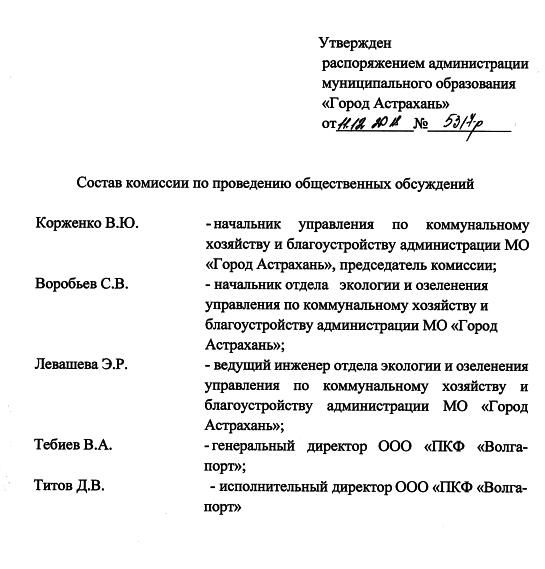 